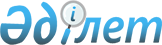 О внесении изменений в решение Аягозского районного маслихата от 23 декабря 2016 года № 8/60-VI "О бюджете Аягозского района на 2017-2019 годы"
					
			Утративший силу
			
			
		
					Решение Аягозского районного маслихата Восточно-Казахстанской области от 31 августа 2017 года № 14/108-VI. Зарегистрировано Департаментом юстиции Восточно-Казахстанской области 12 сентября 2017 года № 5205. Утратило силу решением Аягозского районного маслихата Восточно-Казахстанской области от 4 марта 2019 года № 35/236-VI
      Сноска. Утратило силу решением Аягозского районного маслихата Восточно-Казахстанской области от 04.03.2019 № 35/236-VI (вводится в действие по истечении десяти календарных дней после дня его первого официального опубликования).

      Примечание РЦПИ.

      В тексте документа сохранена пунктуация и орфография оригинала.
      В соответствии со статьей 109 Бюджетного кодекса Республики Казахстан от 4 декабря 2008 года, подпунктом 1) пункта 1 статьи 6 Закона Республики Казахстан от 23 января 2001 года "О местном государственном управлении и самоуправлении в Республике Казахстан" и решением Восточно-Казахстанского областного маслихата от 15 августа 2017 года № 13/146-VI "О внесении изменений в решение Восточно-Казахстанского областного маслихата от 9 декабря 2016 года № 8/75-VI "Об областном бюджете на 2017-2019 годы" (зарегистрировано в Реестре государственной регистрации нормативных правовых актов за номером 5170) Аягозский районный маслихат РЕШИЛ:
      1. Внести в решение Аягозского районного маслихата от 23 декабря 2016 года № 8/60-VI "О бюджете Аягозского района на 2017-2019 годы" (зарегистрировано в Реестре государственной регистрации нормативных правовых актов за номером 4798, опубликовано в Эталонном контрольном банке нормативных правовых актов Республики Казахстан в электронном виде 17 января 2017 года, газете "Аягөз жаңалықтары" от 14 января 2017 года № 3) следующие изменения:
      пункт 1 изложить в следующей редакции:
      "1. Утвердить районный бюджет на 2017-2019 годы согласно приложениям 1, 2 и 3 соответственно, в том числе на 2017 год в следующих объемах: 
      доходы – 10886357,5 тысяч тенге, в том числе:
      налоговые поступления – 4168895,4 тысяч тенге;
      неналоговые поступления – 13988,2 тысяч тенге;
      поступления от продажи основного капитала – 27590,0 тысяч тенге;
      поступления трансфертов – 6675883,9 тысяч тенге;
      затраты – 11111883,5 тысяч тенге;
      чистое бюджетное кредитование – 9219,0 тысяч тенге, в том числе:
      бюджетные кредиты – 13717,0 тысяч тенге;
      погашение бюджетных кредитов – 4498,0 тысяч тенге;
      сальдо по операциям с финансовыми активами – 0,0 тысяч тенге, в том числе:
      приобретение финансовых активов – 0,0 тысяч тенге;
      дефицит (профицит) бюджета – - 234745,0 тысяч тенге;
      финансирование дефицита (использование профицита) бюджета – 234745,0 тысяч тенге.";
      приложение 1 к указанному решению изложить в новой редакции согласно приложению к настоящему решению. 
      2. Настоящее решение вводится в действие с 1 января 2017 года. Бюджет Аягозского района на 2017 год      
					© 2012. РГП на ПХВ «Институт законодательства и правовой информации Республики Казахстан» Министерства юстиции Республики Казахстан
				
      Председатель сессии

А. Имангалиева

      Секретарь Аягозского

      районного маслихата 

С. Искаков
Приложение к решению 
Аягозского районного маслихата 
№ 14/108-VI 
от 31 августа 2017 годаПриложение 1 к решению 
Аягозского районного маслихата 
№ 8/60-VI 
от 23 декабря 2016 года 
Категория
Категория
Категория
Категория
Категория
Сумма (тыс.тенге)
Класс
Класс
Класс
Класс
Сумма (тыс.тенге)
Подкласс
Подкласс
Подкласс
Сумма (тыс.тенге)
Специфика
Специфика
Сумма (тыс.тенге)
Наименование
Сумма (тыс.тенге)
I. Доходы
10886357,5
1
Налоговые поступления
4168895,4
01
Подоходный налог
1020142,4
2
Индивидуальный подоходный налог
1020142,4
01
Индивидуальный подоходный налог с доходов, облагаемых у источника выплаты
850538,4
02
Индивидуальный подоходный налог с доходов, не облагаемых у источника выплаты
167736,0
05
Индивидуальный подоходный налог с доходов иностранных граждан, не облагаемых у источника выплаты
1868,0
03
Социальный налог
710637,0
1
Социальный налог
710637,0
01
Социальный налог
710637,0
04
Hалоги на собственность
2331323,0
1
Hалоги на имущество
2195300,0
01
Налог на имущество юридических лиц и индивидуальных предпринимателей
2195300,0
02
Hалог на имущество физических лиц
0,0
3
Земельный налог
23952,0
02
Земельный налог с физических лиц на земли населенных пунктов
0,0
09
Земельный налог, за исключением земельного налога с физических лиц на земли населенных пунктов
23952,0
4
Hалог на транспортные средства
107582,0
01
Hалог на транспортные средства с юридических лиц
15031,0
02
Hалог на транспортные средства с физических лиц
92551,0
5
Единый земельный налог
4489,0
01
Единый земельный налог
4489,0
05
Внутренние налоги на товары, работы и услуги
94993,0
2
Акцизы
8411,0
84
Бензин (за исключением авиационного) и дизельное топливо, произведенных на территории Республики Казахстан
8411,0
3
Поступления за использование природных и других ресурсов
42650,0
15
Плата за пользование земельными участками
42650,0
4
Сборы за ведение предпринимательской и профессиональной деятельности
42293,0
02
Лицензионный сбор за право занятия отдельными видами деятельности
24712,0
29
Регистрационный сбор, зачисляемый в местный бюджет
17581,0
5
Налог на игорный бизнес
1639,0
02
Фиксированный налог
1639,0
07
Прочие налоги
0,0
1
Прочие налоги
0,0
10
Прочие налоговые поступления в местный бюджет
0,0
08
Обязательные платежи, взимаемые за совершение юридически значимых действий и (или) выдачу документов уполномоченными на то государственными органами или должностными лицами
11800,0
1
Государственная пошлина
11800,0
26
Государственная пошлина, зачисляемая в местный бюджет
11800,0
2
Неналоговые поступления
13988,2
01
Доходы от государственной собственности
3976,2
1
Поступления части чистого дохода государственных предприятий
274,0
02
Поступления части чистого дохода коммунальных государственных предприятий
274,0
5
Доходы от аренды имущества, находящегося в государственной собственности
3523,0
08
Доходы от аренды имущества, находящегося в коммунальной собственности района (города областного значения), за исключением доходов от аренды государственного имущества, находящегося в управлении акимов города районного значения, села, поселка, сельского ок
3220,0
09
Доходы от аренды жилищ из жилищного фонда, находящегося в коммунальной собственности района (города областного значения), за исключением доходов от аренды государственного имущества, находящегося в управлении акимов города районного значения, села, поселк
303,0
7
Вознаграждения по кредитам, выданным из государственного бюджета
32,2
13
Вознаграждения по бюджетным кредитам, выданным из местного бюджета физическим лицам
32,2
9
Прочие доходы от государственной собственности
147,0
07
Поступления от реализации бесхозяйного имущества, имущества, безвозмездно перешедшего в установленном порядке в коммунальную собственность, безнадзорных животных, находок,а также имущества, перешедшего по праву наследования к государству
16,0
10
Плата за сервитут по земельным участкам, находящихся в коммунальной собственности
131,0
02
Поступления от реализации товаров (работ, услуг) государственными учреждениями, финансируемыми из государственного бюджета
12,0
1
Поступления от реализации товаров (работ, услуг) государственными учреждениями, финансируемыми из государственного бюджета
12,0
02
Поступления от реализации товаров (работ, услуг) предоставляемых государственными учреждениями, финансируемыми из местного бюджета
12,0
04
Штрафы, пени, санкции, взыскания, налагаемые государственными учреждениями, финансируемыми из государственного бюджета, а также содержащимися и финансируемыми из бюджета (сметы расходов) Национального Банка Республики Казахстан 
0,0
1
Штрафы, пени, санкции, взыскания, налагаемые государственными учреждениями, финансируемыми из государственного бюджета, а также содержащимися и финансируемыми из бюджета (сметы расходов) Национального Банка Республики Казахстан, за исключением поступлений от организаций нефтяного сектора
0,0
14
Прочие штрафы, пени, санкции, взыскания, налагаемые государственными учреждениями, финансируемыми из местного бюджета
0,0
18
Штрафы, пени, санкции, взыскания по бюджетным кредитам (займам), выданным из местного бюджета специализированным организациям, физическим лицам
0,0
06
Прочие неналоговые поступления
10000,0
1
Прочие неналоговые поступления
10000,0
09
Другие неналоговые поступления в местный бюджет
10000,0
3
Поступления от продажи основного капитала
27590,0
01
Продажа государственного имущества, закрепленного за государственными учреждениями
0,0
1
Продажа государственного имущества, закрепленного за государственными учреждениями
0,0
03
Поступления от продажи гражданам квартир
0,0
03
Продажа земли и нематериальных активов
27590,0
1
Продажа земли
27391,0
01
Поступления от продажи земельных участков
27391,0
2
Продажа нематериальных активов
199,0
02
Плата за продажу права аренды земельных участков
199,0
4
Поступления трансфертов 
6675883,9
02
Трансферты из вышестоящих органов государственного управления
6675883,9
2
Трансферты из областного бюджета
6675883,9
01
Целевые текущие трансферты 
665127,0
02
Целевые трансферты на развитие
2656229,9
03
Субвенции
3354527,0
Функциональная группа
Функциональная группа
Функциональная группа
Функциональная группа
Функциональная группа
Функциональная группа
Сумма (тыс.тенге)
Функциональная подгруппа
Функциональная подгруппа
Функциональная подгруппа
Функциональная подгруппа
Функциональная подгруппа
Сумма (тыс.тенге)
Администратор бюджетных программ
Администратор бюджетных программ
Администратор бюджетных программ
Администратор бюджетных программ
Сумма (тыс.тенге)
Программа
Программа
Программа
Сумма (тыс.тенге)
Подпрограмма
Подпрограмма
Сумма (тыс.тенге)
Наименование
Сумма (тыс.тенге)
ІІ. Затраты
11111883,5
01
Государственные услуги общего характера
692397,2
1
Представительные, исполнительные и другие органы, выполняющие общие функции государственного управления
548162,9
112
Аппарат маслихата района (города областного значения)
28258,0
001
Услуги по обеспечению деятельности маслихата района (города областного значения)
26878,0
003
Капитальные расходы государственного органа 
1380,0
122
Аппарат акима района (города областного значения)
162920,6
001
Услуги по обеспечению деятельности акима района (города областного значения)
146107,6
003
Капитальные расходы государственного органа 
16813,0
123
Аппарат акима района в городе, города районного значения, поселка, села, сельского округа
356984,3
001
Услуги по обеспечению деятельности акима района в городе, города районного значения, поселка, села, сельского округа
344704,3
022
Капитальные расходы государственного органа
12280,0
2
Финансовая деятельность
9000,0
459
Отдел экономики и финансов района (города областного значения)
9000,0
003
Проведение оценки имущества в целях налогообложения
0,0
010
Приватизация, управление коммунальным имуществом, постприватизационная деятельность и регулирование споров, связанных с этим 
9000,0
9
Прочие государственные услуги общего характера
135234,3
454
Отдел предпринимательства и сельского хозяйства района (города областного значения)
26151,0
001
Услуги по реализации государственной политики на местном уровне в области развития предпринимательства и сельского хозяйства
26151,0
007
Капитальные расходы государственного органа
0,0
459
Отдел экономики и финансов района (города областного значения)
44391,0
001
Услуги по реализации государственной политики в области формирования и развития экономической политики, государственного планирования, исполнения бюджета и управления коммунальной собственностью района (города областного значения)
43521,0
015
Капитальные расходы государственного органа 
870,0
483
Отдел жилищно-коммунального хозяйства, пассажирского транспорта, автомобильных дорог, строительства и жилищной инспекции района (города областного значения)
64692,3
001
Услуги по реализации государственной политики на местном уровне в области жилищно-коммунального хозяйства, пассажирского транспорта, автомобильных дорог, строительства и жилищной инспекции 
36512,3
003
Капитальные расходы государственного органа 
28180,0
02
Оборона
14554,0
1
Военные нужды
6981,0
122
Аппарат акима района (города областного значения)
6981,0
005
Мероприятия в рамках исполнения всеобщей воинской обязанности
6981,0
2
Организация работы по чрезвычайным ситуациям
7573,0
122
Аппарат акима района (города областного значения)
7573,0
006
Предупреждение и ликвидация чрезвычайных ситуаций масштаба района (города областного значения)
2553,0
007
Мероприятия по профилактике и тушению степных пожаров районного (городского) масштаба, а также пожаров в населенных пунктах, в которых не созданы органы государственной противопожарной службы
5020,0
03
Общественный порядок, безопасность, правовая, судебная, уголовно-исполнительная деятельность
5163,7
9
Прочие услуги в области общественного порядка и безопасности
5163,7
483
Отдел жилищно-коммунального хозяйства, пассажирского транспорта, автомобильных дорог, строительства и жилищной инспекции района (города областного значения)
5163,7
048
Обеспечение безопасности дорожного движения в населенных пунктах
5163,7
04
Образование
5172246,0
1
Дошкольное воспитание и обучение
578795,0
464
Отдел образования района (города областного значения)
578795,0
009
Обеспечение деятельности организаций дошкольного воспитания и обучения
170509,0
040
Реализация государственного образовательного заказа в дошкольных организациях образования
408286,0
483
Отдел жилищно-коммунального хозяйства, пассажирского транспорта, автомобильных дорог, строительства и жилищной инспекции района (города областного значения)
0,0
049
Строительство и реконструкция объектов дошкольного воспитания и обучения
0,0
015
За счет средств местного бюджета
0,0
2
Начальное, основное среднее и общее среднее образование
4233474,3
123
Аппарат акима района в городе, города районного значения, поселка, села, сельского округа
973,0
005
Организация бесплатного подвоза учащихся до школы и обратно в сельской местности
973,0
457
Отдел культуры, развития языков, физической культуры и спорта района (города областного значения)
157678,0
017
Дополнительное образование для детей и юношества по спорту
157678,0
464
Отдел образования района (города областного значения)
3914163,8
003
Общеобразовательное обучение
3841695,8
011
За счет трансфертов из республиканского бюджета
9266,0
015
За счет средств местного бюджета
3832429,8
006
Дополнительное образование для детей
72468,0
483
Отдел жилищно-коммунального хозяйства, пассажирского транспорта, автомобильных дорог, строительства и жилищной инспекции района (города областного значения)
160659,5
033
Строительство и реконструкция объектов начального, основного среднего и общего среднего образования
160659,5
015
За счет средств местного бюджета
160659,5
9
Прочие услуги в области образования
359976,7
464
Отдел образования района (города областного значения)
359976,7
001
Услуги по реализации государственной политики на местном уровне в области образования 
32100,0
005
Приобретение и доставка учебников, учебно-методических комплексов для государственных учреждений образования района (города областного значения)
130955,0
007
Проведение школьных олимпиад, внешкольных мероприятий и конкурсов районного (городского) масштаба
129,0
012
Капитальные расходы государственного органа 
220,0
015
Ежемесячные выплаты денежных средств опекунам (попечителям) на содержание ребенка-сироты (детей-сирот), и ребенка (детей), оставшегося без попечения родителей
18896,3
022
Выплата единовременных денежных средств казахстанским гражданам, усыновившим (удочерившим) ребенка (детей)-сироту и ребенка (детей), оставшегося без попечения родителей
0,0
067
Капитальные расходы подведомственных государственных учреждений и организаций
177676,4
06
Социальная помощь и социальное обеспечение
755595,6
1
Социальное обеспечение
184998,7
451
Отдел занятости и социальных программ района (города областного значения)
182225,0
005
Государственная адресная социальная помощь
25000,0
015
За счет средств местного бюджета
25000,0
016
Государственные пособия на детей до 18 лет
90519,0
025
Внедрение обусловленной денежной помощи по проекту Өрлеу
66706,0
011
За счет трансфертов из республиканского бюджета
36710,0
015
За счет средств местного бюджета
29996,0
464
Отдел образования района (города областного значения)
2773,7
030
Содержание ребенка (детей), переданного патронатным воспитателям
2773,7
2
Социальная помощь
503009,9
451
Отдел занятости и социальных программ района (города областного значения)
503009,9
002
Программа занятости
203914,0
011
За счет трансфертов из республиканского бюджета
8977,0
100
Общественные работы
38364,0
101
Профессиональная подготовка и переподготовка безработных
153221,0
102
Дополнительные меры по социальной защите граждан в сфере занятости населения
3352,0
004
Оказание социальной помощи на приобретение топлива специалистам здравоохранения, образования, социального обеспечения, культуры, спорта и ветеринарии в сельской местности в соответствии с законодательством Республики Казахстан
14427,0
006
Оказание жилищной помощи
18368,0
007
Социальная помощь отдельным категориям нуждающихся граждан по решениям местных представительных органов
78167,9
028
За счет трансфертов из областного бюджета
61232,0
029
За счет средств бюджета района (города областного значения)
16935,9
010
Материальное обеспечение детей-инвалидов, воспитывающихся и обучающихся на дому
12192,0
014
Оказание социальной помощи нуждающимся гражданам на дому
49564,0
015
За счет средств местного бюджета
49564,0
015
Территориальные центры социального обслуживания пенсионеров и инвалидов
56836,0
015
За счет средств местного бюджета
56836,0
017
Обеспечение нуждающихся инвалидов обязательными гигиеническими средствами и предоставление услуг специалистами жестового языка, индивидуальными помощниками в соответствии с индивидуальной программой реабилитации инвалида
45153,0
011
За счет трансфертов из республиканского бюджета
10382,0
015
За счет средств местного бюджета
34771,0
023
Обеспечение деятельности центров занятости населения
24388,0
015
За счет средств местного бюджета
24388,0
9
Прочие услуги в области социальной помощи и социального обеспечения
67587,0
451
Отдел занятости и социальных программ района (города областного значения)
67587,0
001
Услуги по реализации государственной политики на местном уровне в области обеспечения занятости и реализации социальных программ для населения
47964,0
011
Оплата услуг по зачислению, выплате и доставке пособий и других социальных выплат
3127,0
021
Капитальные расходы государственного органа 
260,0
050
Реализация Плана мероприятий по обеспечению прав и улучшению качества жизни инвалидов в Республике Казахстан на 2012 – 2018 годы
0,0
015
За счет средств местного бюджета
0,0
067
Капитальные расходы подведомственных государственных учреждений и организаций
16236,0
07
Жилищно-коммунальное хозяйство
2409708,9
1
Жилищное хозяйство
191703,0
483
Отдел жилищно-коммунального хозяйства, пассажирского транспорта, автомобильных дорог, строительства и жилищной инспекции района (города областного значения)
191703,0
009
Изготовление технических паспортов на объекты кондоминиумов
0,0
010
Проектирование, развитие и (или) обустройство инженерно-коммуникационной инфраструктуры
41170,0
015
За счет средств местного бюджета
41170,0
053
Строительство служебного жилища, развитие инженерно-коммуникационной инфраструктуры и строительство, достройка общежитий для молодежи в рамках Программы развития продуктивной занятости и массового предпринимательства
145733,0
015
За счет средств местного бюджета
145733,0
055
Проектирование и (или) строительство, реконструкция жилья коммунального жилищного фонда
4800,0
015
За счет средств местного бюджета
4800,0
2
Коммунальное хозяйство
1983025,7
123
Аппарат акима района в городе, города районного значения, поселка, села, сельского округа
0,0
014
Организация водоснабжения населенных пунктов
0,0
483
Отдел жилищно-коммунального хозяйства, пассажирского транспорта, автомобильных дорог, строительства и жилищной инспекции района (города областного значения)
1983025,7
013
Функционирование системы водоснабжения и водоотведения
0,0
014
Организация эксплуатации тепловых сетей, находящихся в коммунальной собственности районов (городов областного значения)
19480,1
016
Развитие коммунального хозяйства 
16493,0
017
Развитие системы водоснабжения и водоотведения
1229882,3
011
За счет трансфертов из республиканского бюджета
1093553,0
015
За счет средств местного бюджета
136329,3
018
Развитие системы водоснабжения и водоотведения в сельских населенных пунктах
717170,3
011
За счет трансфертов из республиканского бюджета
642282,0
015
За счет средств местного бюджета
74888,3
019
Развитие благоустройства городов и населенных пунктов
0,0
011
За счет трансфертов из республиканского бюджета
0,0
3
Благоустройство населенных пунктов
234980,2
123
Аппарат акима района в городе, города районного значения, поселка, села, сельского округа
193305,0
008
'Освещение улиц населенных пунктов
57352,2
009
Обеспечение санитарии населенных пунктов
3500,0
010
'Содержание мест захоронений и погребение безродных
0,0
011
Благоустройство и озеленение населенных пунктов
132452,8
483
Отдел жилищно-коммунального хозяйства, пассажирского транспорта, автомобильных дорог, строительства и жилищной инспекции района (города областного значения)
41675,2
020
Освещение улиц в населенных пунктах
26175,2
021
Обеспечение санитарии населенных пунктов
9500,0
023
Благоустройство и озеленение населенных пунктов
6000,0
08
Культура, спорт, туризм и информационное пространство
416520,5
1
Деятельность в области культуры
222582,0
457
Отдел культуры, развития языков, физической культуры и спорта района (города областного значения)
222582,0
003
Поддержка культурно-досуговой работы
222582,0
2
Спорт
55466,2
457
Отдел культуры, развития языков, физической культуры и спорта района (города областного значения)
33422,3
009
Проведение спортивных соревнований на районном (города областного значения) уровне
21386,3
010
Подготовка и участие членов сборных команд района (города областного значения) по различным видам спорта на областных спортивных соревнованиях
12036,0
483
Отдел жилищно-коммунального хозяйства, пассажирского транспорта, автомобильных дорог, строительства и жилищной инспекции района (города областного значения)
22043,9
057
Развитие объектов спорта
22043,9
3
Информационное пространство
79460,0
456
Отдел внутренней политики района (города областного значения)
27086,0
002
Услуги по проведению государственной информационной политики 
27086,0
457
Отдел культуры, развития языков, физической культуры и спорта района (города областного значения)
52374,0
006
Функционирование районных (городских) библиотек
51601,0
007
Развитие государственного языка и других языков народа Казахстана
773,0
9
Прочие услуги по организации культуры, спорта, туризма и информационного пространства
59012,3
456
Отдел внутренней политики района (города областного значения)
35495,3
001
Услуги по реализации государственной политики на местном уровне в области информации, укрепления государственности и формирования социального оптимизма граждан
21468,0
003
Реализация мероприятий в сфере молодежной политики
12587,3
006
Капитальные расходы государственного органа 
1220,0
032
Капитальные расходы подведомственных государственных учреждений и организаций
220,0
457
Отдел культуры, развития языков, физической культуры и спорта района (города областного значения)
23517,0
001
Услуги по реализации государственной политики на местном уровне в области культуры, развития языков, физической культуры и спорта 
19012,0
014
Капитальные расходы государственного органа 
2525,0
032
Капитальные расходы подведомственных государственных учреждений и организаций
1980,0
10
Сельское, водное, лесное, рыбное хозяйство, особо охраняемые природные территории, охрана окружающей среды и животного мира, земельные отношения
201272,0
1
Сельское хозяйство
168129,0
473
Отдел ветеринарии района (города областного значения)
168129,0
001
Услуги по реализации государственной политики на местном уровне в сфере ветеринарии
26680,0
003
Капитальные расходы государственного органа 
220,0
007
Организация отлова и уничтожения бродячих собак и кошек
4050,0
008
Возмещение владельцам стоимости изымаемых и уничтожаемых больных животных, продуктов и сырья животного происхождения
2234,0
009
Проведение ветеринарных мероприятий по энзоотическим болезням животных
1990,0
010
Проведение мероприятий по идентификации сельскохозяйственных животных 
2260,0
011
Проведение противоэпизоотических мероприятий
130695,0
6
Земельные отношения
26808,0
463
Отдел земельных отношений района (города областного значения)
26808,0
001
Услуги по реализации государственной политики в области регулирования земельных отношений на территории района (города областного значения)
21352,0
004
Организация работ по зонированию земель
5036,0
007
Капитальные расходы государственного органа 
420,0
9
Прочие услуги в области сельского, водного, лесного, рыбного хозяйства, охраны окружающей среды и земельных отношений
6335,0
459
Отдел экономики и финансов района (города областного значения)
6335,0
099
Реализация мер по оказанию социальной поддержки специалистов
6335,0
12
Транспорт и коммуникации
325254,1
1
Автомобильный транспорт
317054,1
123
Аппарат акима района в городе, города районного значения, поселка, села, сельского округа
194304,1
013
Обеспечение функционирования автомобильных дорог в городах районного значения, поселках, селах, сельских округах
188349,1
045
Капитальный и средний ремонт автомобильных дорог улиц населенных пунктов
5955,0
483
Отдел жилищно-коммунального хозяйства, пассажирского транспорта, автомобильных дорог, строительства и жилищной инспекции района (города областного значения)
122750,0
026
Обеспечение функционирования автомобильных дорог
122750,0
028
Капитальный и средний ремонт автомобильных дорог районного значения и улиц населенных пунктов
0,0
9
Прочие услуги в сфере транспорта и коммуникаций
8200,0
483
Отдел жилищно-коммунального хозяйства, пассажирского транспорта, автомобильных дорог, строительства и жилищной инспекции района (города областного значения)
8200,0
029
Организация внутрипоселковых (внутригородских), пригородных и внутрирайонных общественных пассажирских перевозок
8200,0
13
Прочие
812576,6
9
Прочие
812576,6
459
Отдел экономики и финансов района (города областного значения)
30924,9
008
Разработка или корректировка, а также проведение необходимых экспертиз технико-экономических обоснований местных бюджетных инвестиционных проектов и конкурсных документаций проектов государственно-частного партнерства, концессионных проектов, консультативное сопровождение проектов государственно-частного партнерства и концессионных проектов
0,0
012
Резерв местного исполнительного органа района (города областного значения) 
30924,9
100
Чрезвычайный резерв местного исполнительного органа района (города областного значения) для ликвидации чрезвычайных ситуаций природного и техногенного характера на территории района (города областного значения)
21924,9
101
Резерв местного исполнительного органа района (города областного значения) на неотложные затраты
5000,0
102
Резерв местного исполнительного органа района (города областного значения) на исполнение обязательств по решениям судов
4000,0
483
Отдел жилищно-коммунального хозяйства, пассажирского транспорта, автомобильных дорог, строительства и жилищной инспекции района (города областного значения)
781651,7
040
Реализация мер по содействию экономическому развитию регионов в рамках Программы "Развитие регионов" 
26044,8
042
Развитие инженерной инфраструктуры в рамках Программы развития регионов до 2020 года
755606,9
011
За счет трансфертов из республиканского бюджета
654525,6
015
За счет средств местного бюджета
101081,3
14
Обслуживание долга
32,2
1
Обслуживание долга
32,2
459
Отдел экономики и финансов района (города областного значения)
32,2
021
Обслуживание долга местных исполнительных органов по выплате вознаграждений и иных платежей по займам из областного бюджета
32,2
15
Трансферты
306562,7
1
Трансферты
306562,7
459
Отдел экономики и финансов района (города областного значения)
306562,7
006
Возврат неиспользованных (недоиспользованных) целевых трансфертов
7006,7
016
Возврат использованных не по целевому назначению целевых трансфертов
0,0
051
Трансферты органам местного самоуправления
299270,0
054
Возврат сумм неиспользованных (недоиспользованных) целевых трансфертов, выделенных из республиканского бюджета за счет целевого трансферта из Национального фонда Республики Казахстан
286,0
ІІІ. Чистое бюджетное кредитование
9219,0
Бюджетные кредиты
13717,0
10
Сельское, водное, лесное, рыбное хозяйство, особо охраняемые природные территории, охрана окружающей среды и животного мира, земельные отношения
13717,0
9
Прочие услуги в области сельского, водного, лесного, рыбного хозяйства, охраны окружающей среды и земельных отношений
13717,0
459
Отдел экономики и финансов района (города областного значения)
13717,0
018
Бюджетные кредиты для реализации мер социальной поддержки специалистов
13717,0
013
За счет кредитов из республиканского бюджета
13614,0
015
За счет средств местного бюджета
103,0
Погашение бюджетных кредитов
4498,0
5
Погашение бюджетных кредитов
4498,0
01
Погашение бюджетных кредитов
4498,0
1
Погашение бюджетных кредитов, выданных из государственного бюджета
4498,0
13
Погашение бюджетных кредитов, выданных из местного бюджета физическим лицам
4498,0
ІҮ. Сальдо по операциям с финансовыми активами
0,0
Приобретение финансовых активов
0,0
13
Прочие
0,0
9
Прочие
0,0
483
Отдел жилищно-коммунального хозяйства, пассажирского транспорта, автомобильных дорог, строительства и жилищной инспекции района (города областного значения)
0,0
065
Формирование или увеличение уставного капитала юридических лиц
0,0
Поступления от продажи финансовых активов государства
0,0
473
Отдел ветеринарии района (города областного значения)
0,0
065
Формирование или увеличение уставного капитала юридических лиц
0,0
Ү. Дефицит ( профицит) бюджета
-234745,0
ҮІ. Финансирование дефицита (использование профицита бюджета )
234745,0
Поступления займов
13614,0
7
Поступления займов
13614,0
01
Внутренние государственные займы
13614,0
2
Договоры займа
13614,0
03
Займы, получаемые местным исполнительным органом района (города областного значения)
13614,0
Погашение займов
4498,0
16
Погашение займов
4498,0
1
Погашение займов
4498,0
459
Отдел экономики и финансов района (города областного значения)
4498,0
005
Погашение долга местного исполнительного органа перед вышестоящим бюджетом
4498,0
8
Используемые остатки бюджетных средств
225629,0
01
Остатки бюджетных средств
225629,0
1
Свободные остатки бюджетных средств
225629,0